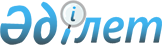 "2012-2014 жылдарға арналған аудандық бюджет туралы" 2011 жылғы 21 желтоқсандағы № 37-2 шешімге өзгерістер мен толықтыру енгізу туралы
					
			Күшін жойған
			
			
		
					Шығыс Қазақстан облысы Көкпекті аудандық мәслихатының 2012 жылғы 10 сәуірдегі N 3-5/1 шешімі. Шығыс Қазақстан облысы Әділет департаментінің Көкпекті аудандық Әділет басқармасында 2012 жылғы 17 сәуірде N 5-15-102 тіркелді.  Шешімнің қабылдау мерзімінің өтуіне байланысты қолдану тоқтатылды (Көкпекті аудандық мәслихатының 2012 жылғы 27 желтоқсандағы N 205 хаты)

      Ескерту. Шешімнің қабылдау мерзімінің өтуіне байланысты қолдану тоқтатылды (Көкпекті аудандық мәслихатының 2012.12.27 N 205 хаты).      РҚАО ескертпесі.

      Мәтінде авторлық орфография және пунктуация сақталған.

      Қазақстан Республикасының 2008 жылғы 4 желтоқсандағы Бюджет кодексінің 106 бабының 2 тармағының 4), 5) тармақшасына және 109 бабына, «Қазақстан Республикасындағы жергілікті мемлекеттік басқару және өзін-өзі басқару туралы» Қазақстан Республикасының 2001 жылғы 23 қаңтардағы Заңының 6-бабының 1-тармағының 1) тармақшасына, Шығыс Қазақстан облыстық мәслихатының «2012-2014 жылдарға арналған облыстық бюджет туралы» 2011 жылғы 8 желтоқсандағы № 34/397-IV шешімге өзгерістер мен толықтырулар енгізу туралы» 2012 жылғы 3 сәуірдегі № 3/16-V (Нормативтік құқықтық актілердің мемлекеттік тіркеу Тізілімінде 2012 жылғы 6 сәуірдегі № 2571 тіркелген) шешіміне сәйкес Көкпекті аудандық мәслихаты ШЕШТІ:



      1. «2012-2014 жылдарға арналған аудандық бюджет туралы» аудандық мәслихатының 2011 жылғы 21 желтоқсандағы № 37-2 шешіміне (Нормативтік құқықтық актілердің мемлекеттік тіркеу Тізілімінде 2011 жылғы 30 желтоқсандағы № 5-15-92 тіркелген, «Жұлдыз»-«Новая жизнь» газетінің 2012 жылғы 15 қаңтардағы № 4, 2012 жылғы 20 қаңтардағы № 6, 2012 жылғы 29 қаңтардағы № 8 сандарында жарияланды) мынадай өзгерістер мен толықтыру енгізілсін:



      1) 1 тармақта:

      1) тармақша келесі редакцияда жазылсын:

      «кірістер – 3 644 581,0 мың теңге, соның ішінде:

      салықтық түсімдер – 504 699,0 мың теңге;

      салықтық емес түсімдер – 4 778,0 мың теңге;

      трансферттердің түсімдері – 3 121 121,0 мың теңге;

      бюджет қаражаттарының пайдаланылатын қалдықтары – 13531,6 мың теңге;»;

      2) тармақша келесі редакцияда жазылсын:

      «шығындар – 3 648 052,6 мың теңге;»;

      2 тармақ толықтырылсын:

      «трансферттер – 211,4 мың теңге;»;

      3) тармақша келесі редакцияда жазылсын:

      «таза бюджеттік кредит беру – 33 978,0 мың теңге, соның ішінде:

      бюджеттік кредиттер – 33 978,0 мың теңге;»;

      4) тармақша келесі редакцияда жазылсын:

      «қаржы активтерімен жасалатын операциялар бойынша сальдо – 6600,0 мың теңге;»;

      5) тармақша келесі редакцияда жазылсын:

      «бюджет тапшылығы (профициті) – -44049,6 мың теңге;»;

      6) тармақша келесі редакцияда жазылсын:

      «бюджет тапшылығын қаржыландыру (профицитін пайдалану) – 44049,6 мың теңге.»;



      2) 6 тармақ келесі редакцияда жазылсын:

      «Аудандық жергілікті атқарушы органының резерві – 6976,0 мың теңге.»;



      3) 7 тармақта:

      6) тармақша келесі редакцияда жазылсын:

      «Алтын алқа», «Күміс алқа» алқаларымен марапатталған немесе бұрын «Ардақты ана» атағын алған және «Ана даңқы» 1, 2 деңгейлі орденімен марапатталған көп балалы аналарға бір жолғы материалдық көмек беруге – 8500,0 мың теңге;»;

      14) тармақша келесі редакцияда жазылсын:

      «мамандардың әлеуметтік көмек көрсетуі жөніндегі шараларды іске асыру – 5296,0 мың теңге;»;

      15) тармақша келесі редакцияда жазылсын:

      «мамандарды әлеуметтік қолдау шараларын іске асыру үшін бюджеттік кредиттер – 33978,0 мың теңге;»;

      19) тармақша келесі редакцияда жазылсын:

      «үйде оқытылатын мүгедек балаларды жабдықпен,бағдарламалық қамсыздандырумен қамтамасыз етуге – 11900,0 мың теңге;»;

      21) тармақша келесі редакцияда жазылсын:

      «мектеп мұғалімдеріне және мектепке дейінгі білім беру ұйымдары тәрбиешілерге біліктілік санаты үшін қосымша ақының мөлшерін арттыруға – 23964,0 мың теңге;»;

      23) тармақша келесі редакцияда жазылсын:

      «Аймақтардың дамуы» бағдарламасы шеңберіндегі аймақтардың экономикалық дамуына ықпал ету шараларын іске асыруға – 4200,0 мың теңге;»;



      4) 2 қосымшаға сәйкес 7 тармақ 26), 27) тармақшаларымен толықтырылсын:

      «26) жұмыспен қамту бағдарламасы шеңберіндегі жеткіліксіз инженерлік-коммуникациялық инфрақұрылымды дамыту және орнату іс-шараларын жүзеге асыруға – 7500,0 мың теңге;»;

      «27) жұмыспен қамту бағдарламасы шеңберінде ауылдық елді мекендерді дамытуға – 59048,0 мың теңге.»;



      5) аталған шешімнің 1, 2, 3 қосымшалары осы шешімнің 1, 2, 3қосымшаларына сәйкес жаңа редакцияда жазылсын.



      2. Осы шешім 2012 жылғы 1 қаңтардан бастап қолданысқа енгізіледі.      Сессия төрайымы                            О. Карканица      Көкпекті аудандық

      мәслихатының хатшысы                       Р. Беспаев

Көкпекті аудандық мәслихатының

2012 жылғы 10 сәуірдегі

№ 3-5/1 сессия шешіміне 1 қосымшаКөкпекті аудандық мәслихатының

2011 жылғы 21 желтоқсандағы

№ 37-2 сессия шешіміне 1 қосымша 2012-2014 жылдарға арналған аудандық бюджет      Экономика және бюджетті

      жоспарлау бөлімі бастығының м.а.           А. Макенов

Көкпекті аудандық мәслихатының

2012 жылғы 10 сәуірдегі

№ 3-5/1 сессия шешіміне 2 қосымшаКөкпекті аудандық мәслихатының

2011 жылғы 21 желтоқсандағы

№ 37-2 сессия шешіміне 2 қосымша Ағымдағы нысаналы трансферттер      Экономика және бюджетті

      жоспарлау бөлімі бастығының м.а.           А. Макенов

Көкпекті аудандық мәслихатының

2012 жылғы 10 сәуірдегі

№ 3-5/1 сессия шешіміне 3 қосымшаКөкпекті аудандық мәслихатының

2011 жылғы 21 желтоқсандағы

№ 37-2 сессия шешіміне 3 қосымша 2012-2014 жылдарға арналған аудандық бюджет      Экономика және бюджетті

      жоспарлау бөлімі бастығының м.а.           А. Макенов
					© 2012. Қазақстан Республикасы Әділет министрлігінің «Қазақстан Республикасының Заңнама және құқықтық ақпарат институты» ШЖҚ РМК
				СанатСанатСанатСанатСомасы

(мың теңге)СыныпСыныпСыныпСомасы

(мың теңге)СыныпшаСыныпшаСомасы

(мың теңге)Кірістер атауыСомасы

(мың теңге)І. КІРІСТЕР3 644 581,01Салықтық түсімдер504 699,001Табыс салығы225 550,02Жеке табыс салығы225 550,003Әлеуметтік салық189 030,01Әлеуметтік салық189 030,004Меншікке салынатын салықтар75 890,01Мүлікке салынатын салықтар35 206,03Жер салығы5 079,04Көлік құралдарына салынатын салық31 105,05Бірыңғай жер салығы4 500,005Тауарларға, жұмыстарға және қызметтерге салынатын iшкi салықтар11 836,02Акциздер3 831,03Табиғи және басқа ресурстарды пайдаланғаны үшін түсетін түсімдер3 840,04Кәсіпкерлік және кәсіби қызметті жүргізгені үшін алынатын алымдар4 011,05Ойын бизнесіне салық154,008Заңдық мәнді іс-әрекеттерді жасағаны және (немесе) оған уәкілеттігі бар мемлекеттік органдар немесе лауазымды адамдар құжаттар бергені үшін алынатын міндетті төлемдер2 393,01Мемлекеттік баж2 393,02Салықтық емес түсімдер4 778,001Мемлекеттік меншіктен түсетін кірістер604,05Мемлекет меншігінде мүлікті жалға беруден түсетін кірістер600,07Мемлекеттік бюджеттен берілген кредиттер бойынша сыйақылар4,002Мемлекеттік бюджеттен қаржыландырылатын мемлекеттік мекемелердің тауарларды (жұмыстарды, қызметтерді) өткізуінен түсетін түсімдер0,01Мемлекеттік бюджеттен қаржыландырылатын мемлекеттік мекемелердің тауарларды (жұмыстарды, қызметтерді) өткізуінен түсетін түсімдер0,004Мемлекеттік бюджеттен қаржыландырылатын, сондай-ақ Қазақстан Республикасы Ұлттық Банкінің бюджетінен (шығыстар сметасынан) ұсталатын және қаржыландырылатын мемлекеттік мекемелер салатын айыппұлдар, өсімпұлдар, санкциялар, өндіріп алулар0,01Мұнай секторы ұйымдарынан түсетін түсімдерді қоспағанда, мемлекеттік бюджеттен қаржыландырылатын, сондай-ақ Қазақстан Республикасы Ұлттық Банкінің бюджетінен (шығыстар сметасынан) ұсталатын және қаржыландырылатын мемлекеттік мекемелер салатын айыппұлдар, өсімпұлдар, санкциялар, өндіріп алулар0,006Басқа да салықтық емес түсімдер4 174,01Басқа да салықтық емес түсімдер4 174,03Негізгі капиталды сатудан түсетін түсімдер10 523,003Жерді және материалдық емес активтерді сату10 523,01Жерді сату10 523,04Трансферттердің түсімдері3 121 121,002Мемлекеттік басқарудың жоғары тұрған органдарынан түсетін трансферттер3 121 121,02Облыстық бюджеттен түсетін трансферттер3 121 121,05Бюджеттік кредиттерді өтеу3 460,001Бюджеттік кредиттерді өтеу3 460,01Мемлекеттік бюджеттен берілген бюджеттік кредиттерді өтеу3 460,07Қарыздар түсімі33 978,001Мемлекеттік ішкі қарыздар33 978,02Қарыз алу келісім-шарттары33 978,08Бюджет қаражаттарының пайдаланылатын қалдықтары13 531,601Бюджет қаражаты қалдықтары13 531,61Бюджет қаражатының бос қалдықтары13 531,6Функционалдық топФункционалдық топФункционалдық топФункционалдық топСомасы,

мың теңгеБюджеттік бағдарламалардың әкімшісіБюджеттік бағдарламалардың әкімшісіБюджеттік бағдарламалардың әкімшісіСомасы,

мың теңгеБағдарламаБағдарламаСомасы,

мың теңгеШығыстар атауыСомасы,

мың теңгеІІ. ШЫҒЫСТАР3 648 052,601Жалпы сипаттағы мемлекеттiк қызметтер314 535,0112Аудан (облыстық маңызы бар қала) мәслихатының аппараты14 000,0001Аудан (облыстық маңызы бар қала) мәслихатының қызметін қамтамасыз ету жөніндегі қызметтер13 850,0003Мемлекеттік органның күрделі шығыстары150,0122Аудан (облыстық маңызы бар қала) әкімінің аппараты86 734,0001Аудан (облыстық маңызы бар қала) әкімінің қызметін қамтамасыз ету жөніндегі қызметтер80 356,0003Мемлекеттік органның күрделі шығыстары6 378,0123Қаладағы аудан, аудандық маңызы бар қала, кент, ауыл (село), ауылдық (селолық) округ әкімінің аппараты185 089,0001Қаладағы аудан, аудандық маңызы бар қаланың, кент, ауыл (село), ауылдық (селолық) округ әкімінің қызметін қамтамасыз ету жөніндегі қызметтер174 562,0022Мемлекеттік органның күрделі шығыстары10 527,0452Ауданның (облыстық маңызы бар қаланың) қаржы бөлімі14 995,0001Ауданның (облыстық маңызы бар қаланың) бюджетін орындау және ауданның (облыстық маңызы бар қаланың) коммуналдық меншігін басқару саласындағы мемлекеттік саясатты іске асыру жөніндегі қызметтер14 195,0003Салық салу мақсатында мүлікті бағалауды жүргізу350,0004Біржолғы талондарды беру жөніндегі жұмысты ұйымдастыру және біржолғы талондарды сатудан түскен сомаларды толық алынуын қамтамасыз ету100,0010Жекешелендіру, коммуналдық меншікті басқару, жекешелендіруден кейінгі қызмет және осыған байланысты дауларды реттеу200,0018Мемлекеттік органның күрделі шығыстары150,0453Ауданның (облыстық маңызы бар қаланың) экономика және бюджеттік жоспарлау бөлімі13 717,0001Экономикалық саясатты, мемлекеттік жоспарлау жүйесін қалыптастыру мен дамыту және ауданды (облыстық маңызы бар қаланы) басқару саласындағы мемлекеттік саясатты іске асыру жөніндегі қызметтер13 332,0002Ақпараттық жүйелер құру85,0004Мемлекеттік органның күрделі шығыстары300,002Қорғаныс7 812,0122Аудан (облыстық маңызы бар қала) әкімінің аппараты5 312,0005Жалпыға бірдей әскери міндетті атқару шеңберіндегі іс-шаралар5 312,0122Аудан (облыстық маңызы бар қала) әкімінің аппараты2 500,0006Аудан (облыстық маңызы бар қала) ауқымындағы төтенше жағдайлардың алдын алу және жою1 700,0007Аудандық (қалалық) ауқымдағы дала өрттерінің, сондай-ақ мемлекеттік өртке қарсы қызмет органдары құрылмаған елдi мекендерде өрттердің алдын алу және оларды сөндіру жөніндегі іс-шаралар800,003Қоғамдық тәртіп, қауіпсіздік, құқықтық, сот, қылмыстық-атқару қызметі1 792,0458Ауданның (облыстық маңызы бар қаланың) тұрғын үй-коммуналдық шаруашылығы, жолаушылар көлігі және автомобиль жолдары бөлімі1 792,0021Елдi мекендерде жол қозғалысы қауiпсiздiгін қамтамасыз ету1 792,004Бiлiм беру2 077 048,0464Ауданның (облыстық маңызы бар қаланың) білім бөлімі124 407,0009Мектепке дейінгі тәрбиелеу мен оқытуды қамтамасыз ету123 373,0021Республикалық бюджеттен берілетін нысаналы трансферттер есебінен мектепке дейінгі ұйымдардың тәрбиешілеріне біліктілік санаты үшін қосымша ақының мөлшерін ұлғайту1 034,0464Ауданның (облыстық маңызы бар қаланың) білім бөлімі1 892 967,0003Жалпы білім беру1 812 412,0006Балаларға қосымша білім беру56 852,0063Республикалық бюджеттен берілетін нысаналы трансферттер есебінен «Назарбаев зияткерлік мектептері» ДБҰ-ның оқу бағдарламалары бойынша біліктілікті арттырудан өткен мұғалімдерге еңбекақыны арттыру773,0064Республикалық бюджеттен берілетін трансферттер есебінен мектеп мұғалімдеріне біліктілік санаты үшін қосымша ақының мөлшерін ұлғайту22 930,0464Ауданның (облыстық маңызы бар қаланың) білім бөлімі59 674,0001Жергілікті деңгейде білім беру саласындағы мемлекеттік саясатты іске асыру жөніндегі қызметтер8 637,0004Ауданның (облыстық маңызы бар қаланың) мемлекеттік білім беру мекемелерінде білім беру жүйесін ақпараттандыру9 767,0005Ауданның (облыстык маңызы бар қаланың) мемлекеттік білім беру мекемелер үшін оқулықтар мен оқу-әдiстемелiк кешендерді сатып алу және жеткізу13 200,0Аудандық (қалалық) ауқымдағы мектеп олимпиадаларын және мектептен тыс іс-шараларды өткiзу5 849,001Республикалық бюджеттен берілетін трансферттер есебінен жетім баланы (жетім балаларды) және ата-аналарының қамқорынсыз қалған баланы (балаларды) күтіп-ұстауға асыраушыларына ай сайынғы ақшалай қаражат төлемдері10 321,0112Республикалық бюджеттен берілетін трансферттер есебінен үйде оқытылатын мүгедек балаларды жабдықпен, бағдарламалық қамтыммен қамтамасыз ету11 900,0001Денсаулық сақтау67,0003Қаладағы аудан, аудандық маңызы бар қала, кент, ауыл (село), ауылдық (селолық) округ әкімінің аппараты67,0122Ерекше жағдайларда сырқаты ауыр адамдарды дәрігерлік көмек көрсететін ең жақын денсаулық сақтау ұйымына жеткізуді ұйымдастыру67,0001Әлеуметтiк көмек және әлеуметтiк қамтамасыз ету273 450,0003Ауданның (облыстық маңызы бар қаланың) жұмыспен қамту және әлеуметтік бағдарламалар бөлімі243 649,0123Еңбекпен қамту бағдарламасы47 975,0001Ауылдық жерлерде тұратын денсаулық сақтау, білім беру, әлеуметтік қамтамасыз ету, мәдениет және спорт мамандарына отын сатып алуға Қазақстан Республикасының заңнамасына сәйкес әлеуметтік көмек көрсету15 833,0022Мемлекеттік атаулы әлеуметтік көмек29 500,0452Тұрғын үй көмегін көрсету8 000,0001Жергілікті өкілетті органдардың шешімі бойынша мұқтаж азаматтардың жекелеген топтарына әлеуметтік көмек59 372,0003Үйден тәрбиеленіп оқытылатын мүгедек балаларды материалдық қамтамасыз ету3 000,0004Мұқтаж азаматтарға үйде әлеуметтiк көмек көрсету41 862,001018 жасқа дейінгі балаларға мемлекеттік жәрдемақылар24 000,0018Мүгедектерді оңалту жеке бағдарламасына сәйкес, мұқтаж мүгедектерді міндетті гигиеналық құралдармен және ымдау тілі мамандарының қызмет көрсетуін, жеке көмекшілермен қамтамасыз ету3 700,0453Жұмыспен қамту орталықтарының қызметін қамтамасыз ету10 407,0001Ауданның (облыстық маңызы бар қаланың) жұмыспен қамту және әлеуметтік бағдарламалар бөлімі29 801,0002Жергілікті деңгейде жұмыспен қамтуды қамтамасыз ету және халық үшін әлеуметтік бағдарламаларды іске асыру саласындағы мемлекеттік саясатты іске асыру жөніндегі қызметтер25 761,0004Жәрдемақыларды және басқа да әлеуметтік төлемдерді есептеу, төлеу мен жеткізу бойынша қызметтерге ақы төлеу3 360,002Мемлекеттік органның күрделі шығыстары680,0122Тұрғын үй-коммуналдық шаруашылық410 001,2005Ауданның (облыстық маңызы бар қаланың) тұрғын үй-коммуналдық шаруашылығы, жолаушылар көлігі және автомобиль жолдары бөлімі8 465,0122Мемлекеттік тұрғын үй қорының сақталуын ұйымдастыру1 000,0006Азматтардың жекелеген санаттарын тұрғын үймен қамтамасыз ету7 465,0007Ауданның (облыстық маңызы бар қаланың) сәулет, қала құрылысы және құрылыс бөлімі162 511,003Инженерлік коммуникациялық инфрақұрылымды жобалау, дамыту, жайластыру және (немесе) сатып алу11 115,0458Жұмыспен қамту-2020 бағдарламасы шеңберінде инженерлік-коммуникациялық инфрақұрылымды дамыту151 396,0021Ауданның (облыстық маңызы бар қаланың) тұрғын үй-коммуналдық шаруашылығы, жолаушылар көлігі және автомобиль жолдары бөлімі30 000,004Сумен жабдықтау және су бұру жүйесінің жұмыс істеуі30 000,0464Ауданның (облыстық маңызы бар қаланың) сәулет, қала құрылысы және құрылыс бөлімі47 399,0009Коммуналдық шаруашылығын дамыту47 399,0021Қаладағы аудан, аудандық маңызы бар қала, кент, ауыл (село), ауылдық (селолық) округ әкімінің аппараты75 652,2464Елді мекендердің көшелерін жарықтандыру15 622,0003Елді мекендердің санитариясын қамтамасыз ету7 949,0006Жерлеу орындарын күтіп-ұстау және туысы жоқ адамдарды жерлеу1 090,0063Елді мекендерді абаттандыру мен көгалдандыру50 991,2064Ауданның (облыстық маңызы бар қаланың) тұрғын үй-коммуналдық шаруашылығы, жолаушылар көлігі және автомобиль жолдары бөлімі85 974,0464Елдi мекендердің көшелерiн жарықтандыру15 282,0001Елдi мекендердi абаттандыру және көгалдандыру11 644,0004Жұмыспен қамту 2020 бағдарламасы бойынша ауылдық елді мекендерді дамыту шеңберінде объектілерді жөндеу және көркейту59 048,0005Мәдениет, спорт, туризм және ақпараттық кеңістiк293 723,0Ауданның (облыстық маңызы бар қаланың) мәдениет және тілдерді дамыту бөлімі198 608,001Мәдени-демалыс жұмысын қолдау198 608,0112Ауданның (облыстық маңызы бар қаланың) Дене шынықтыру және спорт бөлімі18 543,0001Ұлттық және бұқаралық спорт түрлерін дамыту5 194,0003Аудандық (облыстық маңызы бар қалалық) деңгейде спорттық жарыстар өткiзу5 480,0122Әртүрлi спорт түрлерi бойынша ауданның (облыстық маңызы бар қаланың) құрама командаларының мүшелерiн дайындау және олардың облыстық спорт жарыстарына қатысуы7 869,0001Ауданның (облыстық маңызы бар қаланың) мәдениет және тілдерді дамыту бөлімі27 261,0003Аудандық (қалалық) кiтапханалардың жұмыс iстеуi26 761,0123Мемлекеттік тілді және Қазақстан халықтарының басқа да тілдерін дамыту500,0001Ауданның (облыстық маңызы бар қаланың) ішкі саясат бөлімі10 313,0022Газеттер мен журналдар арқылы мемлекеттік ақпараттық саясат жүргізу жөніндегі қызметтер8 313,0452Телерадио хабарларын тарату арқылы мемлекеттік ақпараттық саясатты жүргізу жөніндегі қызметтер2 000,0001Ауданның (облыстық маңызы бар қаланың) мәдениет және тілдерді дамыту бөлімі9 516,0003Жергілікті деңгейде тілдерді және мәдениетті дамыту саласындағы мемлекеттік саясатты іске асыру жөніндегі қызметтер6 216,0004Мемлекеттік органның күрделі шығыстары3 300,0010Ауданның (облыстық маңызы бар қаланың) ішкі саясат бөлімі21 672,0018Жергілікті деңгейде ақпарат, мемлекеттілікті нығайту және азаматтардың әлеуметтік сенімділігін қалыптастыру саласында мемлекеттік саясатты іске асыру жөніндегі қызметтер12 945,0453Жастар саясаты саласында іс-шараларды іске асыру2 978,0001Мемлекеттік органның күрделі шығыстары5 749,0002Ауданның (облыстық маңызы бар қаланың) Дене шынықтыру және спорт бөлімі7 810,0004Жергілікті деңгейде дене шынықтыру және спорт саласындағы мемлекеттік саясатты іске асыру жөніндегі қызметтер7 572,002Ақпараттық жүйелер құру88,0122Мемлекеттік органның күрделі шығыстары150,0005Ауыл, су, орман, балық шаруашылығы, ерекше қорғалатын табиғи аумақтар, қоршаған ортаны және жануарлар дүниесін қорғау, жер қатынастары85 058,0122Ауданның (облыстық маңызы бар қаланың) экономика және бюджеттік жоспарлау бөлімі5 296,0006Мамандардың әлеуметтік көмек көрсетуі жөніндегі шараларды іске асыру5 296,0007Ауданның (облыстық маңызы бар қаланың) сәулет, қала құрылысы және құрылыс бөлімі0,003Ауыл шаруашылығы объектілерін дамыту458Ауданның (облыстық маңызы бар қаланың) ауыл шаруашылығы және ветеринария бөлімі22 645,0021Жергілікті деңгейде ауыл шаруашылығы және ветеринария саласындағы мемлекеттік саясатты іске асыру жөніндегі қызметтер21 245,004Мемлекеттік органның күрделі шығыстары400,0464Ауыл шаруашылығы жануарларын бірдейлендіру жөніндегі іс-шараларды жүргізу1 000,0009Ауданның (облыстық маңызы бар қаланың) жер қатынастары бөлімі13 468,0021Аудан (облыстық маңызы бар қала) аумағында жер қатынастарын реттеу саласындағы мемлекеттік саясатты іске асыру жөніндегі қызметтер10 250,0464Мемлекеттік органның күрделі шығыстары3 218,0003Ауданның (облыстық маңызы бар қаланың) ауыл шаруашылығы және ветеринария бөлімі43 649,0006Эпизоотияға қарсы іс-шаралар жүргізу43 649,0063Өнеркәсіп, сәулет, қала құрылысы және құрылыс қызметі20 456,0064Ауданның (облыстық маңызы бар қаланың) сәулет, қала құрылысы және құрылыс бөлімі20 456,0464Құрылыс, облыс қалаларының, аудандарының және елді мекендерінің сәулеттік бейнесін жақсарту саласындағы мемлекеттік саясатты іске асыру және ауданның (облыстық маңызы бар қаланың) аумағында ұтымды және тиімді қала құрылысын игеруді қамтамасыз ету жөніндегі қызметтер10 756,0001Мемлекеттік органның күрделі шығыстары300,0004Көлiк және коммуникация127 781,0005Ауданның (облыстық маңызы бар қаланың) тұрғын үй-коммуналдық шаруашылығы, жолаушылар көлігі және автомобиль жолдары бөлімі127 281,0Автомобиль жолдарының жұмыс істеуін қамтамасыз ету127 281,001Өзгелер33 959,0112Ауданның (облыстық маңызы бар қаланың) кәсіпкерлік бөлімі9 609,0001Жергілікті деңгейде кәсіпкерлік пен өнеркәсіпті дамыту саласындағы мемлекеттік саясатты іске асыру жөніндегі қызметтер8 449,0003Кәсіпкерлік қызметті қолдау860,0122Мемлекеттік органның күрделі шығыстары300,0001Қаладағы аудан, аудандық маңызы бар қала, кент, ауыл (село), ауылдық (селолық) округ әкімінің аппараты4 200,0003Республикалық бюджеттен нысаналы трансферттер ретінде «Өңірлерді дамыту» бағдарламасы шеңберінде өңірлердің экономикалық дамуына жәрдемдесу жөніндегі шараларды іске асыруда ауылдық (селолық) округтарды жайластыру мәселелерін шешу үшін іс-шараларды іске асыру4 200,0123Ауданның (облыстық маңызы бар қаланың) қаржы бөлімі6 976,0001Ауданның (облыстық маңызы бар қаланың) жергілікті атқарушы органының резерві6 976,0022Ауданның (облыстық маңызы бар қаланың) тұрғын үй-коммуналдық шаруашылығы, жолаушылар көлігі және автомобиль жолдары бөлімі13 174,0452Жергілікті деңгейде тұрғын үй-коммуналдық шаруашылығы, жолаушылар көлігі және автомобиль жолдары саласындағы мемлекеттік саясатты іске асыру жөніндегі қызметтер12 887,0001Мемлекеттік органның күрделі шығыстары287,0003Борышқа қызмет көрсету4,0004Ауданның (облыстық маңызы бар қаланың) қаржы бөлімі4,0010Жергілікті атқарушы органдардың облыстық бюджеттен қарыздар бойынша сыйақылар мен өзге де төлемдерді төлеу бойынша борышына қызмет көрсету4,0018Трансферттер2 366,4453Ауданның (облыстық маңызы бар қаланың) қаржы бөлімі2 366,4001Пайдаланылмаған (толық пайдаланылмаған) нысаналы трансферттерді қайтару211,4002Мемлекеттік органдардың функцияларын мемлекеттік басқарудың төмен тұрған деңгейлерінен жоғарғы деңгейлерге беруге байланысты жоғары тұрған бюджеттерге берілетін ағымдағы нысаналы трансферттер2 155,0004ІІІ Таза бюджеттік несиелендіру33 978,002Ауыл, су, орман, балық шаруашылығы, ерекше қорғалатын табиғи аумақтар, қоршаған ортаны және жануарлар дүниесін қорғау, жер қатынастары33 978,0122Ауданның (облыстық маңызы бар қаланың) экономика және бюджеттік жоспарлау бөлімі33 978,0005Мамандарды әлеуметтік қолдау шараларын іске асыру үшін бюджеттік кредиттер33 978,0122IV Қаржы активтері операциясының сальдосы6 600,0006Қаржы активтерін табу6 600,0007Өзгелер6 600,003Ауданның (облыстық маңызы бар қаланың) тұрғын үй-коммуналдық шаруашылығы, жолаушылар көлігі және автомобиль жолдары бөлімі6 600,0458Заңды тұлғалардың жарғылық капиталын қалыптастыру немесе ұлғайту6 600,0021V Бюджет дефициті (профициті)-44 049,604VI Дефицитті қаржыландыру (профицитті қолдану)44 049,6464Қарыздарды өтеу3 460,0009Ауданның (облыстық маңызы бар қаланың) қаржы бөлімі3 460,0021Жергілікті атқарушы органның жоғары тұрған бюджет алдындағы борышын өтеу3 460,0№АтауларыСомасы

(мың теңге)1Азаматтардың жеке категорияларына (ҰОС ардагерлеріне, соғыс мүгедектеріне, соғыс ардагерлері және соғыс мүгедектерімен теңестірілгендерге, соғыс жесірлеріне) материалдық көмек көрсетуге6168,02Ауғаныстанда қаза болғандар отбасыларына материалдық көмек көрсетуге300,03Қазақстан Республикасы алдында сіңірген еңбегі бар зейнеткерлерге материалдық көмек көрсетуге48,04Облыс алдында сіңірген еңбегі бар зейнеткерлерге материалдық көмек көрсетуге96,05Тұрмысы нашар отбасыларының балаларына жоғары оқу орындарына оқуға көмек көрсетуге (оқу ақысы, стипендия, жатақханада тұруға)32400,06«Алтын алқа», «Күміс алқа» алқаларымен марапатталған немесе бұрын «Ардақты ана» атағын алған және «Ана даңқы» 1, 2 деңгейлі орденімен марапатталған көп балалы аналарға бір жолғы материалдық көмек беруге8500,074 немесе одан да көп бірге тұратын кәмелеттік жасқа толмаған балалары бар көп балалы аналарға бір жолғы материалдық көмек көрсетуге2860,08«Ауылдың гүлденуі – Қазақстанның гүлденуі» марафон – эстафетасын өткізуге2378,09Көкпекті ауылында канализация жүйелері және тазалау кұрылымдарының құрылысына46489,010Көкпекті ауылында орталық бу қазанының құрылысының жобалау сметалық құжаттарын дайындауға11115,011Аймақтық бағдарламасының (Жол картасы) іске асырылуына167092,012Ауылдарды (селоларды) абаттандыруға31265,013Эпизоотияға қарсы іс-шаралар жүргізуге43649,014Мамандардың әлеуметтік көмек көрсетуі жөніндегі шараларды іске асыру5296,015Мамандарды әлеуметтік қолдау шараларын іске асыру үшін бюджеттік кредиттер33978,016Арнайы әлеуметтік көмекке1163,017Мектепке дейінгі білім беру ұйымдарында мемлекеттік білім беру тапсырысын іске асыруға85679,018Негізгі орта және жалпы орта білім беретін мемлекеттік мекемелердегі физика, химия, биология кабинеттерін оқу жабдығымен жарақтандыруға12291,019Үйде оқытылатын мүгедек балаларды жабдықпен,бағдарламалық қамсыздандырумен қамтамасыз етуге11900,020Жетім баланы (жетім балаларды) және ата-аналарының қамқорынсыз қалған баланы (балаларды) күтіп ұстайтын қорғаншыға (қамқоршыға) ай сайынғы ақшалай қаражат төлемдеріне10321,021Мектеп мұғалімдеріне және мектепке дейінгі білім беру ұйымдары тәрбиешілерге біліктілік санаты үшін қосымша ақының мөлшерін арттыруға23964,022«Назарбаев зияткерлік мектептері» ДБҰ-ның оқу бағдарламалары бойынша біліктілікті арттырудан өткен мұғалімдерге еңбекақыны арттыруға773,023«Аймақтардың дамуы» бағдарламасы шеңберіндегі аймақтардың экономикалық дамуына ықпал ету шараларын іске асыруға4200,0242020 Жұмыспен қамту бағдарламасы шеңберінде шараларын іске асыруға соның ішінде:26902,024Жалақыны ішінара субсидиялау12592,024Халыққа қызмет көрсету орталығының қызметін қамтамасыз етуге10407,024Жастар тәжірибесіне3903,025Жұмыспен қамту бағдарламасы шеңберінде шараларын іске асыруға (қызметтік тұрғын үйдің құрылысына және (немесе) сатып алуға)143348,026Жұмыспен қамту бағдарламасы шеңберіндегі жеткіліксіз инженерлік-коммуникациялық инфрақұрылымды дамыту және орнату іс-шараларын жүзеге асыруға7500,027Жұмыспен қамту бағдарламасы шеңберінде ауылдық елді мекендерді дамытуға59048,0Жиыны778723,0СанатСанатСанатСанатСыныпСыныпСыныпСыныпшаСыныпшаКірістер атауыІ. КІРІСТЕР1Салықтық түсімдер01Табыс салығы2Жеке табыс салығы03Әлеуметтік салық1Әлеуметтік салық04Меншікке салынатын салықтар1Мүлікке салынатын салықтар3Жер салығы4Көлік құралдарына салынатын салық5Бірыңғай жер салығы05Тауарларға, жұмыстарға және қызметтерге салынатын iшкi салықтар2Акциздер3Табиғи және басқа ресурстарды пайдаланғаны үшін түсетін түсімдер4Кәсіпкерлік және кәсіби қызметті жүргізгені үшін алынатын алымдар5Ойын бизнесіне салық08Заңдық мәнді іс-әрекеттерді жасағаны және (немесе) оған уәкілеттігі бар мемлекеттік органдар немесе лауазымды адамдар құжаттар бергені үшін алынатын міндетті төлемдер1Мемлекеттік баж2Салықтық емес түсімдер01Мемлекеттік меншіктен түсетін кірістер5Мемлекет меншігінде мүлікті жалға беруден түсетін кірістер7Мемлекеттік бюджеттен берілген кредиттер бойынша сыйақылар02Мемлекеттік бюджеттен қаржыландырылатын мемлекеттік мекемелердің тауарларды (жұмыстарды, қызметтерді) өткізуінен түсетін түсімдер1Мемлекеттік бюджеттен қаржыландырылатын мемлекеттік мекемелердің тауарларды (жұмыстарды, қызметтерді) өткізуінен түсетін түсімдер04Мемлекеттік бюджеттен қаржыландырылатын, сондай-ақ Қазақстан Республикасы Ұлттық Банкінің бюджетінен (шығыстар сметасынан) ұсталатын және қаржыландырылатын мемлекеттік мекемелер салатын айыппұлдар, өсімпұлдар, санкциялар, өндіріп алулар1Мұнай секторы ұйымдарынан түсетін түсімдерді қоспағанда, мемлекеттік бюджеттен қаржыландырылатын, сондай-ақ Қазақстан Республикасы Ұлттық Банкінің бюджетінен (шығыстар сметасынан) ұсталатын және қаржыландырылатын мемлекеттік мекемелер салатын айыппұлдар, өсімпұлдар, санкциялар, өндіріп алулар06Басқа да салықтық емес түсімдер1Басқа да салықтық емес түсімдер3Негізгі капиталды сатудан түсетін түсімдер03Жерді және материалдық емес активтерді сату1Жерді сату4Трансферттердің түсімдері02Мемлекеттік басқарудың жоғары тұрған органдарынан түсетін трансферттер2Облыстық бюджеттен түсетін трансферттер5Бюджеттік кредиттерді өтеу01Бюджеттік кредиттерді өтеу1Мемлекеттік бюджеттен берілген бюджеттік кредиттерді өтеу7Қарыздар түсімі01Мемлекеттік ішкі қарыздар2Қарыз алу келісім-шарттары8Бюджет қаражаттарының пайдаланылатын қалдықтары01Бюджет қаражаты қалдықтары1Бюджет қаражатының бос қалдықтарыФункционалдық топФункционалдық топФункционалдық топФункционалдық топБюджеттік бағдарламалардың әкімшісіБюджеттік бағдарламалардың әкімшісіБюджеттік бағдарламалардың әкімшісіБағдарламаБағдарламаШығыстар атауыІІ. ШЫҒЫСТАР01Жалпы сипаттағы мемлекеттiк қызметтер112Аудан (облыстық маңызы бар қала) мәслихатының аппараты001Аудан (облыстық маңызы бар қала) мәслихатының қызметін қамтамасыз ету жөніндегі қызметтер003Мемлекеттік органның күрделі шығыстары122Аудан (облыстық маңызы бар қала) әкімінің аппараты001Аудан (облыстық маңызы бар қала) әкімінің қызметін қамтамасыз ету жөніндегі қызметтер003Мемлекеттік органның күрделі шығыстары123Қаладағы аудан, аудандық маңызы бар қала, кент, ауыл (село), ауылдық (селолық) округ әкімінің аппараты001Қаладағы аудан, аудандық маңызы бар қаланың, кент, ауыл (село), ауылдық (селолық) округ әкімінің қызметін қамтамасыз ету жөніндегі қызметтер022Мемлекеттік органның күрделі шығыстары452Ауданның (облыстық маңызы бар қаланың) қаржы бөлімі001Ауданның (облыстық маңызы бар қаланың) бюджетін орындау және ауданның (облыстық маңызы бар қаланың) коммуналдық меншігін басқару саласындағы мемлекеттік саясатты іске асыру жөніндегі қызметтер003Салық салу мақсатында мүлікті бағалауды жүргізу004Біржолғы талондарды беру жөніндегі жұмысты ұйымдастыру және біржолғы талондарды сатудан түскен сомаларды толық алынуын қамтамасыз ету010Жекешелендіру, коммуналдық меншікті басқару, жекешелендіруден кейінгі қызмет және осыған байланысты дауларды реттеу018Мемлекеттік органның күрделі шығыстары453Ауданның (облыстық маңызы бар қаланың) экономика және бюджеттік жоспарлау бөлімі001Экономикалық саясатты, мемлекеттік жоспарлау жүйесін қалыптастыру мен дамыту және ауданды (облыстық маңызы бар қаланы) басқару саласындағы мемлекеттік саясатты іске асыру жөніндегі қызметтер002Ақпараттық жүйелер құру004Мемлекеттік органның күрделі шығыстары02Қорғаныс122Аудан (облыстық маңызы бар қала) әкімінің аппараты005Жалпыға бірдей әскери міндетті атқару шеңберіндегі іс-шаралар122Аудан (облыстық маңызы бар қала) әкімінің аппараты006Аудан (облыстық маңызы бар қала) ауқымындағы төтенше жағдайлардың алдын алу және жою007Аудандық (қалалық) ауқымдағы дала өрттерінің, сондай-ақ мемлекеттік өртке қарсы қызмет органдары құрылмаған елдi мекендерде өрттердің алдын алу және оларды сөндіру жөніндегі іс-шаралар03Қоғамдық тәртіп, қауіпсіздік, құқықтық, сот, қылмыстық-атқару қызметі458Ауданның (облыстық маңызы бар қаланың) тұрғын үй-коммуналдық шаруашылығы, жолаушылар көлігі және автомобиль жолдары бөлімі021Елдi мекендерде жол қозғалысы қауiпсiздiгін қамтамасыз ету04Бiлiм беру464Ауданның (облыстық маңызы бар қаланың) білім бөлімі009Мектепке дейінгі тәрбиелеу мен оқытуды қамтамасыз ету021Республикалық бюджеттен берілетін нысаналы трансферттер есебінен мектепке дейінгі ұйымдардың тәрбиешілеріне біліктілік санаты үшін қосымша ақының мөлшерін ұлғайту464Ауданның (облыстық маңызы бар қаланың) білім бөлімі003Жалпы білім беру006Балаларға қосымша білім беру063Республикалық бюджеттен берілетін нысаналы трансферттер есебінен «Назарбаев зияткерлік мектептері» ДБҰ-ның оқу бағдарламалары бойынша біліктілікті арттырудан өткен мұғалімдерге еңбекақыны арттыру064Республикалық бюджеттен берілетін трансферттер есебінен мектеп мұғалімдеріне біліктілік санаты үшін қосымша ақының мөлшерін ұлғайту464Ауданның (облыстық маңызы бар қаланың) білім бөлімі001Жергілікті деңгейде білім беру саласындағы мемлекеттік саясатты іске асыру жөніндегі қызметтер004Ауданның (облыстық маңызы бар қаланың) мемлекеттік білім беру мекемелерінде білім беру жүйесін ақпараттандыру005Ауданның (облыстык маңызы бар қаланың) мемлекеттік білім беру мекемелер үшін оқулықтар мен оқу-әдiстемелiк кешендерді сатып алу және жеткізу007Аудандық (қалалық) ауқымдағы мектеп олимпиадаларын және мектептен тыс іс-шараларды өткiзу015Республикалық бюджеттен берілетін трансферттер есебінен жетім баланы (жетім балаларды) және ата-аналарының қамқорынсыз қалған баланы (балаларды) күтіп-ұстауға асыраушыларына ай сайынғы ақшалай қаражат төлемдері020Республикалық бюджеттен берілетін трансферттер есебінен үйде оқытылатын мүгедек балаларды жабдықпен, бағдарламалық қамтыммен қамтамасыз ету05Денсаулық сақтау123Қаладағы аудан, аудандық маңызы бар қала, кент, ауыл (село), ауылдық (селолық) округ әкімінің аппараты002Ерекше жағдайларда сырқаты ауыр адамдарды дәрігерлік көмек көрсететін ең жақын денсаулық сақтау ұйымына жеткізуді ұйымдастыру06Әлеуметтiк көмек және әлеуметтiк қамтамасыз ету451Ауданның (облыстық маңызы бар қаланың) жұмыспен қамту және әлеуметтік бағдарламалар бөлімі002Еңбекпен қамту бағдарламасы004Ауылдық жерлерде тұратын денсаулық сақтау, білім беру, әлеуметтік қамтамасыз ету, мәдениет және спорт мамандарына отын сатып алуға Қазақстан Республикасының заңнамасына сәйкес әлеуметтік көмек көрсету005Мемлекеттік атаулы әлеуметтік көмек006Тұрғын үй көмегін көрсету007Жергілікті өкілетті органдардың шешімі бойынша мұқтаж азаматтардың жекелеген топтарына әлеуметтік көмек010Үйден тәрбиеленіп оқытылатын мүгедек балаларды материалдық қамтамасыз ету014Мұқтаж азаматтарға үйде әлеуметтiк көмек көрсету01618 жасқа дейінгі балаларға мемлекеттік жәрдемақылар017Мүгедектерді оңалту жеке бағдарламасына сәйкес, мұқтаж мүгедектерді міндетті гигиеналық құралдармен және ымдау тілі мамандарының қызмет көрсетуін, жеке көмекшілермен қамтамасыз ету023Жұмыспен қамту орталықтарының қызметін қамтамасыз ету451Ауданның (облыстық маңызы бар қаланың) жұмыспен қамту және әлеуметтік бағдарламалар бөлімі001Жергілікті деңгейде жұмыспен қамтуды қамтамасыз ету және халық үшін әлеуметтік бағдарламаларды іске асыру саласындағы мемлекеттік саясатты іске асыру жөніндегі қызметтер011Жәрдемақыларды және басқа да әлеуметтік төлемдерді есептеу, төлеу мен жеткізу бойынша қызметтерге ақы төлеу021Мемлекеттік органның күрделі шығыстары07Тұрғын үй-коммуналдық шаруашылық458Ауданның (облыстық маңызы бар қаланың) тұрғын үй-коммуналдық шаруашылығы, жолаушылар көлігі және автомобиль жолдары бөлімі003Мемлекеттік тұрғын үй қорының сақталуын ұйымдастыру004Азматтардың жекелеген санаттарын тұрғын үймен қамтамасыз ету466Ауданның (облыстық маңызы бар қаланың) сәулет, қала құрылысы және құрылыс бөлімі004Инженерлік коммуникациялық инфрақұрылымды жобалау, дамыту, жайластыру және (немесе) сатып алу018Жұмыспен қамту-2020 бағдарламасы шеңберінде инженерлік коммуникациялық инфрақұрылымдарды салу және (немесе) сатып алу және дамыту458Ауданның (облыстық маңызы бар қаланың) тұрғын үй-коммуналдық шаруашылығы, жолаушылар көлігі және автомобиль жолдары бөлімі012Сумен жабдықтау және су бұру жүйесінің жұмыс істеуі466Ауданның (облыстық маңызы бар қаланың) сәулет, қала құрылысы және құрылыс бөлімі005Коммуналдық шаруашылығын дамыту123Қаладағы аудан, аудандық маңызы бар қала, кент, ауыл (село), ауылдық (селолық) округ әкімінің аппараты008Елді мекендердің көшелерін жарықтандыру009Елді мекендердің санитариясын қамтамасыз ету010Жерлеу орындарын күтіп-ұстау және туысы жоқ адамдарды жерлеу011Елді мекендерді абаттандыру мен көгалдандыру458Ауданның (облыстық маңызы бар қаланың) тұрғын үй-коммуналдық шаруашылығы, жолаушылар көлігі және автомобиль жолдары бөлімі015Елдi мекендердің көшелерiн жарықтандыру018Елдi мекендердi абаттандыру және көгалдандыру041Жұмыспен қамту 2020 бағдарламасы бойынша ауылдық елді мекендерді дамыту шеңберінде объектілерді жөндеу және көркейту08Мәдениет, спорт, туризм және ақпараттық кеңістiк455Ауданның (облыстық маңызы бар қаланың) мәдениет және тілдерді дамыту бөлімі003Мәдени-демалыс жұмысын қолдау465Ауданның (облыстық маңызы бар қаланың) Дене шынықтыру және спорт бөлімі005Ұлттық және бұқаралық спорт түрлерін дамыту006Аудандық (облыстық маңызы бар қалалық) деңгейде спорттық жарыстар өткiзу007Әртүрлi спорт түрлерi бойынша ауданның (облыстық маңызы бар қаланың) құрама командаларының мүшелерiн дайындау және олардың облыстық спорт жарыстарына қатысуы455Ауданның (облыстық маңызы бар қаланың) мәдениет және тілдерді дамыту бөлімі006Аудандық (қалалық) кiтапханалардың жұмыс iстеуi007Мемлекеттік тілді және Қазақстан халықтарының басқа да тілдерін дамыту456Ауданның (облыстық маңызы бар қаланың) ішкі саясат бөлімі002Газеттер мен журналдар арқылы мемлекеттік ақпараттық саясат жүргізу жөніндегі қызметтер005Телерадио хабарларын тарату арқылы мемлекеттік ақпараттық саясатты жүргізу жөніндегі қызметтер455Ауданның (облыстық маңызы бар қаланың) мәдениет және тілдерді дамыту бөлімі001Жергілікті деңгейде тілдерді және мәдениетті дамыту саласындағы мемлекеттік саясатты іске асыру жөніндегі қызметтер010Мемлекеттік органның күрделі шығыстары456Ауданның (облыстық маңызы бар қаланың) ішкі саясат бөлімі001Жергілікті деңгейде ақпарат, мемлекеттілікті нығайту және азаматтардың әлеуметтік сенімділігін қалыптастыру саласында мемлекеттік саясатты іске асыру жөніндегі қызметтер003Жастар саясаты саласында іс-шараларды іске асыру006Мемлекеттік органның күрделі шығыстары465Ауданның (облыстық маңызы бар қаланың) Дене шынықтыру және спорт бөлімі001Жергілікті деңгейде дене шынықтыру және спорт саласындағы мемлекеттік саясатты іске асыру жөніндегі қызметтер002Ақпараттық жүйелер құру004Мемлекеттік органның күрделі шығыстары10Ауыл, су, орман, балық шаруашылығы, ерекше қорғалатын табиғи аумақтар, қоршаған ортаны және жануарлар дүниесін қорғау, жер қатынастары453Ауданның (облыстық маңызы бар қаланың) экономика және бюджеттік жоспарлау бөлімі099Мамандардың әлеуметтік көмек көрсетуі жөніндегі шараларды іске асыру466Ауданның (облыстық маңызы бар қаланың) сәулет, қала құрылысы және құрылыс бөлімі010Ауыл шаруашылығы объектілерін дамыту474Ауданның (облыстық маңызы бар қаланың) ауыл шаруашылығы және ветеринария бөлімі001Жергілікті деңгейде ауыл шаруашылығы және ветеринария саласындағы мемлекеттік саясатты іске асыру жөніндегі қызметтер003Мемлекеттік органның күрделі шығыстары012Ауыл шаруашылығы жануарларын бірдейлендіру жөніндегі іс-шараларды жүргізу463Ауданның (облыстық маңызы бар қаланың) жер қатынастары бөлімі001Аудан (облыстық маңызы бар қала) аумағында жер қатынастарын реттеу саласындағы мемлекеттік саясатты іске асыру жөніндегі қызметтер007Мемлекеттік органның күрделі шығыстары474Ауданның (облыстық маңызы бар қаланың) ауыл шаруашылығы және ветеринария бөлімі013Эпизоотияға қарсы іс-шаралар жүргізу11Өнеркәсіп, сәулет, қала құрылысы және құрылыс қызметі466Ауданның (облыстық маңызы бар қаланың) сәулет, қала құрылысы және құрылыс бөлімі001Құрылыс, облыс қалаларының, аудандарының және елді мекендерінің сәулеттік бейнесін жақсарту саласындағы мемлекеттік саясатты іске асыру және ауданның (облыстық маңызы бар қаланың) аумағында ұтымды және тиімді қала құрылысын игеруді қамтамасыз ету жөніндегі қызметтер015Мемлекеттік органның күрделі шығыстары12Көлiк және коммуникация458Ауданның (облыстық маңызы бар қаланың) тұрғын үй-коммуналдық шаруашылығы, жолаушылар көлігі және автомобиль жолдары бөлімі023Автомобиль жолдарының жұмыс істеуін қамтамасыз ету13Өзгелер469Ауданның (облыстық маңызы бар қаланың) кәсіпкерлік бөлімі001Жергілікті деңгейде кәсіпкерлік пен өнеркәсіпті дамыту саласындағы мемлекеттік саясатты іске асыру жөніндегі қызметтер003Кәсіпкерлік қызметті қолдау004Мемлекеттік органның күрделі шығыстары123Қаладағы аудан, аудандық маңызы бар қала, кент, ауыл (село), ауылдық (селолық) округ әкімінің аппараты040Республикалық бюджеттен нысаналы трансферттер ретінде «Өңірлерді дамыту» бағдарламасы шеңберінде өңірлердің экономикалық дамуына жәрдемдесу жөніндегі шараларды іске асыруда ауылдық (селолық) округтарды жайластыру мәселелерін шешу үшін іс-шараларды іске асыру452Ауданның (облыстық маңызы бар қаланың) қаржы бөлімі012Ауданның (облыстық маңызы бар қаланың) жергілікті атқарушы органының резерві458Ауданның (облыстық маңызы бар қаланың) тұрғын үй-коммуналдық шаруашылығы, жолаушылар көлігі және автомобиль жолдары бөлімі001Жергілікті деңгейде тұрғын үй-коммуналдық шаруашылығы, жолаушылар көлігі және автомобиль жолдары саласындағы мемлекеттік саясатты іске асыру жөніндегі қызметтер013Мемлекеттік органның күрделі шығыстары14Борышқа қызмет көрсету452Ауданның (облыстық маңызы бар қаланың) қаржы бөлімі013Жергілікті атқарушы органдардың облыстық бюджеттен қарыздар бойынша сыйақылар мен өзге де төлемдерді төлеу бойынша борышына қызмет көрсету15Трансферттер452Ауданның (облыстық маңызы бар қаланың) қаржы бөлімі006Пайдаланылмаған (толық пайдаланылмаған) нысаналы трансферттерді қайтару024Мемлекеттік органдардың функцияларын мемлекеттік басқарудың төмен тұрған деңгейлерінен жоғарғы деңгейлерге беруге байланысты жоғары тұрған бюджеттерге берілетін ағымдағы нысаналы трансферттерІІІ Таза бюджеттік несиелендіру10Ауыл, су, орман, балық шаруашылығы, ерекше қорғалатын табиғи аумақтар, қоршаған ортаны және жануарлар дүниесін қорғау, жер қатынастары453Ауданның (облыстық маңызы бар қаланың) экономика және бюджеттік жоспарлау бөлімі006Мамандарды әлеуметтік қолдау шараларын іске асыру үшін бюджеттік кредиттерIV Қаржы активтері операциясының сальдосыҚаржы активтерін табу13Өзгелер458Ауданның (облыстық маңызы бар қаланың) тұрғын үй-коммуналдық шаруашылығы, жолаушылар көлігі және автомобиль жолдары бөлімі065Заңды тұлғалардың жарғылық капиталын қалыптастыру немесе ұлғайтуV Бюджет дефициті (профициті)VI Дефицитті қаржыландыру (профицитті қолдану)16Қарыздарды өтеу452Ауданның (облыстық маңызы бар қаланың) қаржы бөлімі008Жергілікті атқарушы органның жоғары тұрған бюджет алдындағы борышын өтеу